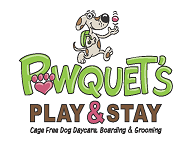 PET CARE ACKNOWLEDGEMENT OF WAIVERPOLICIES AND SERVICES AGREEMENT FORM	This is an Agreement between Pawquet’s Play & Stay, LLC, its owner, employee(s), representatives or any other person affiliated with the company (hereinafter called “Pawquet’s Play & Stay”) and the Owner (hereinafter referred to as “Parent”) whose name and signature is below.  Following are the terms of service for the stay of the Parent’s dog(s) named below as a boarding, daycare, training or grooming stay at Pawquet’s Play & Stay, LLC.  	I hereby state that I am the legal owner of the dog(s) mentioned below.  By signing below, in consideration of the services rendered by Pawquet’s Play & Stay to the Dog(s), Parent acknowledges reading, understanding and accepting the statements herein.	AGREEMENT TO PARTICIPATE AND LIABILITY WAIVER: Parent understands certain “activities” that the Dog may participate in, including daycare, boarding, grooming, training, one-on-one play, activity within and outside the facility, involve risk and possible injury, including but not limited to: exposure to parasites, viruses, and other medical conditions passed from dog-to-dog or person-to-dog; sprains, strains, bites, broken bones, fatigue, dehydration, nicks, cuts, loss of Dog or death.	Parent further understands that not each and every potential risk can be listed above but, nonetheless agree that the benefits associated with dog socialization outweigh the possible risks, therefore, Parent hereby voluntarily releases, forever discharges and agrees to hold harmless and indemnify Pawquet’s Play & Stay and its agents, successors, heirs, from any and all liability, claims, demands, actions or rights of action, which are related to, arise out of, or are in any way connected with the Dog’s participation in activities at Pawquet’s Play & Stay, including those allegedly attributable to the negligent acts or omissions of Pawquet’s Play & Stay or their staff.	Further, Parent understands that Parent may be exposed to certain risks when bringing the Dog to participate in activities at Pawquet’s Play & Stay or when picking up the Dog from participating in activities at Pawquet’s Play & Stay.  Such risks may include property damage and/or physical injury inside or outside the facility, such as from falling, slipping, illness and/or dog bites.  Therefore, Parent hereby voluntarily releases, forever discharges, and agree to hold harmless and indemnity Pawquet’s Play & Stay its agents, successors, heirs from any and all liability, claims, demands, actions, or rights of action, which are related to, arise out of, or are in any way connected with the Dog’s participation in activities at Pawquet’s Play & Stay, including those allegedly attributable to the negligent acts or omissions of Pawquet’s Play & Stay or their staff.	AUTHORIZATION OF MEDICAL CARE:  If the Dog is ill or injured while attending activities or while in daycare, boarding, grooming or training at Pawquet’s Play & Stay, Pawquet’s Play & Stay will make every reasonable effort to reach Parent pursuant to the contact information Parent has provided to Pawquet’s Play & Stay.  However, if Pawquet’s Play & Stay is unable to reach Parent, Parent grants consent to Pawquet’s Play & Stay to consult with Dog’s veterinarian or to seek appropriate veterinary care and Parent accepts responsibility for any and all associated expenses.  Pawquet’s Play & Stay will not pay any portion of veterinary expenses associated with seeking medical care for the Dog if so necessary.  In the event of the Dog’s death, the Parent or the Parent’s emergency contact will be notified immediately.	VACCINATIONS & CONTAGIOUS DISEASAES:  Parent specifically represents to Pawquet’s Play & Stay that, to Parent’s knowledge, the Dog is healthy and has not been exposed to any contagious diseases within 30 days prior to arrival.  Parent understands that each time the Dog is brought to Pawquet’s Play & Stay, Parent is recertifying that the Dog is in good health and has not had any communicable illness of any kind for 30 days prior to arrival.  Parent also confirms the Dog meets Pawquet’s Play & Stay’s vaccination requirements during the Dog’s stay.	ALLERGIES, DIETS & MEDICATION: Parent agrees to disclose to Pawquet’s Play & Stay any allergies the Dog may have and Parent further agrees to disclose to Pawquet’s Play & Stay any special feeding needs or medications the Dog may require during their stay at Pawquet’s Play & Stay.	PHOTOGRAPHS:  Owner/Parent authorizes the use of their Dog’s photograph or video in newsletters, website, internet and all marketing and social material.	BEHAVIOR OF DOG:  Parent states that the Dog has never shown aggression, bitten, injured or killed another dog or person. If my dog does I agree to pay all bills associated with the incident.	AGREEMENT FOR PAYMENT:   Pawquet’s Play & Stay accepts check, cash and credit cards.  Parent agrees to pay the service rates in effect for the Dog’s participation in activities at Pawquet’s Play & Stay.  Parent further agrees to pay for any additional services requested at Pawquet’s Play & Stay.  All services must be paid in full prior to the Dog being released to Parent or proper arrangements are agreed by both parties.  	DAMAGES:  Parent accepts the responsibility of paying for any harm or damage to the facility, property, another dog, person and/or equipment caused by the Dog.	RIGHT TO REFUSE:  Parent understands that Pawquet’s Play & Stay reserves the exclusive right to refuse participation or to terminate participation in activities at Pawquet’s Play & Stay to any Dog at any time for any reason.	All of the above terms and agreements, waivers and authorizations will remain in full force and effect and remain valid for as long as and all times the Dog participates in any activity at or with Pawquet’s Play & Stay.	ACKNOWLEDGEMENT:  This Agreement contains the entire agreement between the parties.  All terms and conditions of this Agreement shall be binding on the heirs, administrators, personal representatives and assignees of the Owner/Parent and Pawquet’s Play & Stay.	CONTINUING CARE/FAILURE TO PICK UP:  I agree that if my dog is not picked up on time or by a date specified I hereby authorize Pawquet’s Play & Stay to take whatever action is deemed necessary for the continuing care of my dog.  I agree to pay the cost of such continuing care.	CANCELLATION POLICY:  For non-holidays, please notify us of your cancellation 48 hours in advance.  For holiday and school vacation reservations, we require 10-day advance notice and a non-refundable deposit for the first night at the time of reservation.  If we do not receive your cancellation within the time frame listed above you will be charged 50% of your scheduled boarding stay.  No- shows will be charged for the reservation in its entirety.	I authorize Pawquet’s Play & Stay to maintain my credit card number on file and charge it accordingly in respect to emergency veterinary care, as well as in the case of cancellations as referenced above. 	Any controversy or claim arising out of or relating to this Agreement or the breach thereof or as the result of any claim or controversy involving the alleged negligence by any party to this Agreement, shall be settled in accordance with the rules of the American Arbitration Association and judgment upon the award rendered by an arbitrator may be entered in any Court having jurisdiction thereof.  The arbitrator shall, as part of the award, determine an award to the prevailing party of the costs of such arbitration and reasonable attorney’s fees of the prevailing party.  	OTHER POLICIES:  (Please Read and Initial)_____	Day Care:  All dogs must complete a temperament evaluation.  We cannot accept dogs for daycare that are aggressive, anti-social, toy or people possessive, anxious or physically ill._____	Vaccinations:  Dogs must have current vaccinations against Rabies, Bordetalla and DHLPP.  _____	Flea Protection:  Dogs are required to be free from parasites/fleas and on a flea preventative.  If  your dog has fleas it will not be allowed into our facility.  We can offer a flea bath for an extra cost.  Please wait 48 hrs after topical treatment._____	Collars & Leashes:  Dogs must be on a leash when entering or exiting the building.  Please have your dog on a “quick release” collar for safety reasons._____	Toys & Beds:  Daycare dogs cannot bring toys and beds.  We will provide these items for you.  If you have reserved a private room for boarding your dog is allowed personal items.  We encourage it!_____	Food:	If you want your dog to have food during daycare, please bring it in a sealed bag with your dog’s name on it.  For boarding we prefer your dog bring their own food as it is easier for them to adjust and not so stressful.  We can provide food for an extra $5.00 per day._____	Late fees:  There will be a $10 late fee for dogs picked up after closing.  If you are more than 20 min. late your dog will need to be checked in as an overnight stay and will be charged our overnight rate.	ASSUMPTION OF RISK:  Parent acknowledges and is aware that employees of Pawquet’s Play & Stay are not veterinarians and do not have a background in animal medicine and are not expected to diagnose or detect illnesses in the guests that are staying at Pawquet’s Play & Stay.  In addition, Parent acknowledges and is aware that vaccines do not protect against all communicable illnesses that may affect a guest.  Parent acknowledges and agrees that they are assuming all risk of illness, disease, harm or otherwise to their dog by allowing their dog to stay at Pawquet’s Play & Stay and all risk of damages caused by their dog to other dogs, to any Pawquet’s Play & Stay employee, agent or to any Pawquet’s Play & Stay asset and that Pawquet’s Play and Stay shall have no liability for any harm to such dog.I have read and fully understand Pawquet’s Play & Stay rules and policies and agree to abide by them:________________________________				_______________________________Parent Signature						Date________________________________				________________________________Print Name							Dog’s Name